V Litvínově dne: 14.05.2018Objednávka č. 2018049Objednáváme u Vás autobus na přepravu 55 osob vč. zavazadel a hudebních nástrojů pro dechový orchestr ze ZUŠ Litvínov ( akce: „XIII European Youth Music Festival Sneek 2018„ ).Počáteční místo: Základní umělecká škola Litvínov, Podkrušnohorská 1720 ( zastávka MHD ).Cílové místo: Holandsko ( NI ) - Sneek a zpět.Odjezd dne: 09.05.2018 v 05,00 hod., příjezd dne: 13.05.2018.Děkujeme a jsme s pozdravem.				Fakturační adresa:Základní umělecká škola Litvínov, Podkrušnohorská 1720,okres MostPodkrušnohorská 1720436 01 Litvínov IČO: 00832430												Bc. Jaroslav Sochor			 							                    ředitel školy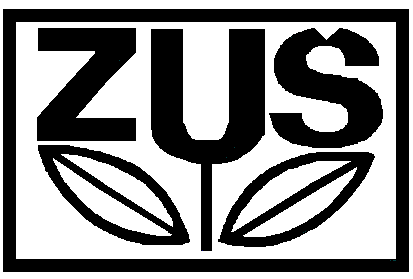 